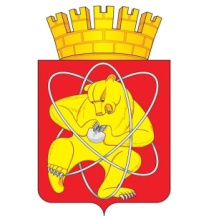 Муниципальное образование «Закрытое административно – территориальное образование  Железногорск Красноярского края»АДМИНИСТРАЦИЯ ЗАТО г. ЖЕЛЕЗНОГОРСКПОСТАНОВЛЕНИЕ   05.09.2017                                                                                                                1386г. ЖелезногорскОб отмене постановления Администрации ЗАТО г. Железногорск от 09.09.2005    № 1975 «О выдаче справок, подтверждающих наличие личного подсобного хозяйства»	В целях приведения в соответствие с действующим законодательством Российской Федерации муниципальных правовых актов ЗАТО Железногорск, руководствуясь Федеральным законом Российской Федерации от 06.10.2003         № 131-ФЗ «Об общих принципах организации местного самоуправления в Российской Федерации», Уставом ЗАТО Железногорск,ПОСТАНОВЛЯЮ:1.Отменить постановление Администрации ЗАТО г. Железногорск от 09.09.2005 № 1975 «О выдаче справок, подтверждающих наличие личного подсобного хозяйства».2.Управлению делами Администрации ЗАТО г. Железногорск 
(Е.В. Андросова) довести настоящее постановление до сведения населения через газету «Город и горожане».3.Отделу общественных связей Администрации ЗАТО 
г. Железногорск (И.С. Пикалова) разместить настоящее постановление 
на официальном сайте муниципального образования «Закрытое административно-территориальное образование Железногорск Красноярского края» 
в информационно-телекоммуникационной сети «Интернет».4.Контроль над исполнением постановления возложить на первого заместителя Главы администрации ЗАТО г. Железногорск С.Д. Проскурнина. 5.Настоящее постановление вступает в силу после его официального опубликования.Глава администрацииЗАТО г. Железногорск							        С.Е. Пешков